Что выбрать? На вебинаре обсудят специальные налоговые режимыНередко у компаний и индивидуальных предпринимателей возникает вопрос, как правильно выбрать подходящий режим налогообложения. Напомним, что в настоящее время действуют следующие налоговые режимы: -общий режим налогообложения (ОРН),-упрощенная система налогообложения (УСН),-патентная система налогообложения (ПСН),-система налогообложения для сельскохозяйственных товаропроизводителей – единый сельскохозяйственный налог (ЕСХН),-специальный налоговый режим для самозанятых граждан - налог на профессиональный доход (НПД),-автоматизированная упрощенная система налогообложения (АУСН).Из них патентную систему налогообложения и налог на профессиональный доход могут применять только ИП и физлица, компании на данные спецрежимы перейти не могут. При выборе системы налогообложения компании и ИП учитывают налоговую нагрузку, порядок учета, количество отчетности и платежей. Разобраться в нюансах применения специальных налоговых режимов поможет вебинар, подготовленный сотрудниками Управления Федеральной налоговой службы по Республике Татарстан, который состоится 12 сентября 2022 года в 10.00 часов. Спикером вебинара выступит Эльмира Хамидуллина, начальник отдела налогообложения юридических лиц Управления. Участие – бесплатно, предварительная регистрация обязательна по ссылке: https://w.sbis.ru/webinar/5723da5c-05ec-41b1-b10f-e54bae4a0f91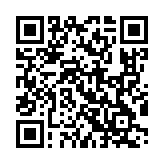 